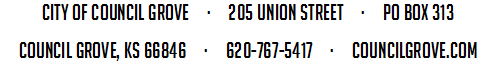 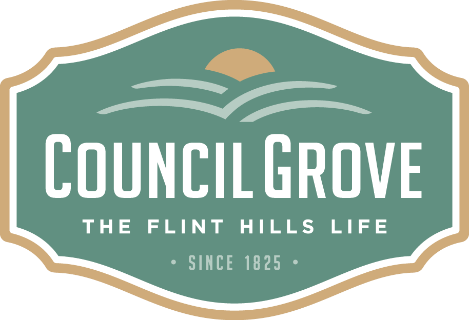 City Council AgendaMay 19, 20205:30 P.M. - City HallWELCOME AND CALL TO ORDERPLEDGE OF ALLEGIANCEPUBLIC COMMENT PERIOD Items not already on the agenda may be brought before the Governing Body.  Persons must sign in to be eligible. (Three minute maximum time limit).  After three minutes, items will then be voted on to see whether or not to place the item on the next agenda.  CONSENT AGENDA:Minutes from the Previous meeting					Pages  2 - 3	               Appropriations:  Lake Cabin Transfers:  C-1 & D-1 					Pages  4 – 45 										 Motion:                       Seconded:                           Action:	                        Abstention:	              Este. Cost:                   Appd.            Cost: OLD BUSINESS:               Parks and Recreation Update: Motion:                       Seconded:                           Action:	                        Abstention:	              Este. Cost:                   Appd.            Cost: NEW BUSINESS:Washunga Days Update: 				  Motion:                       Seconded:                           Action:	                        Abstention:	              Este. Cost:                   Appd.            Cost: Adoption of New Building Codes:International Building Code 					Pages  36 - 38International Mechanical Code 					Pages  39 - 42International Property Maintenance 					Pages  43 - 44International Residential Code 					Pages  45 - 47International Swimming Pool and Spa					Pages  48 - 50International Existing Building Code 					Pages  51 - 53International Plumbing Code 					Pages  54 - 56National Electrical Code					Pages  57 - 61Motion:                       Seconded:                           Action:	                        Abstention:	              Este. Cost:                   Appd.            Cost: Cares Act CDBG-COVID-19 Grant Discussion: Motion:                       Seconded:                           Action:	                        Abstention:	              Este. Cost:                   Appd.            Cost: Governing Body Comments:     Adjournment: 